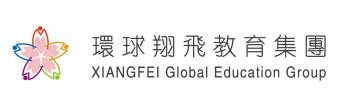 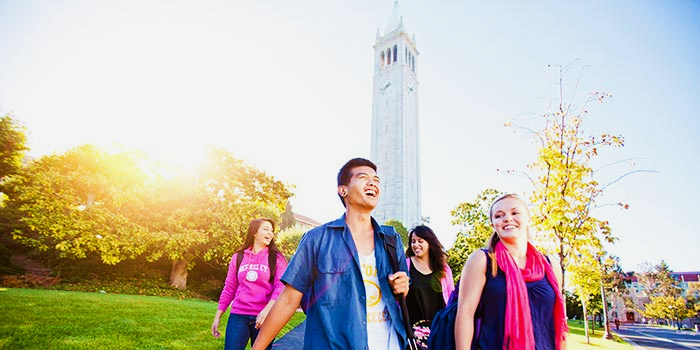 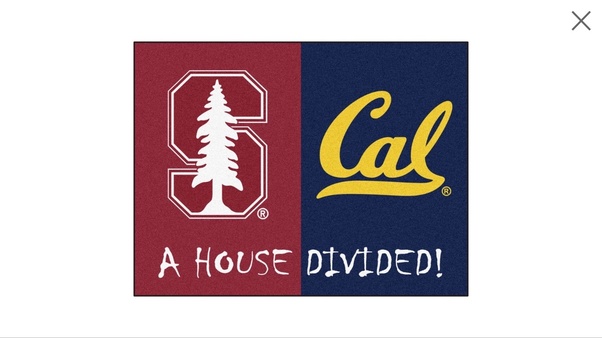 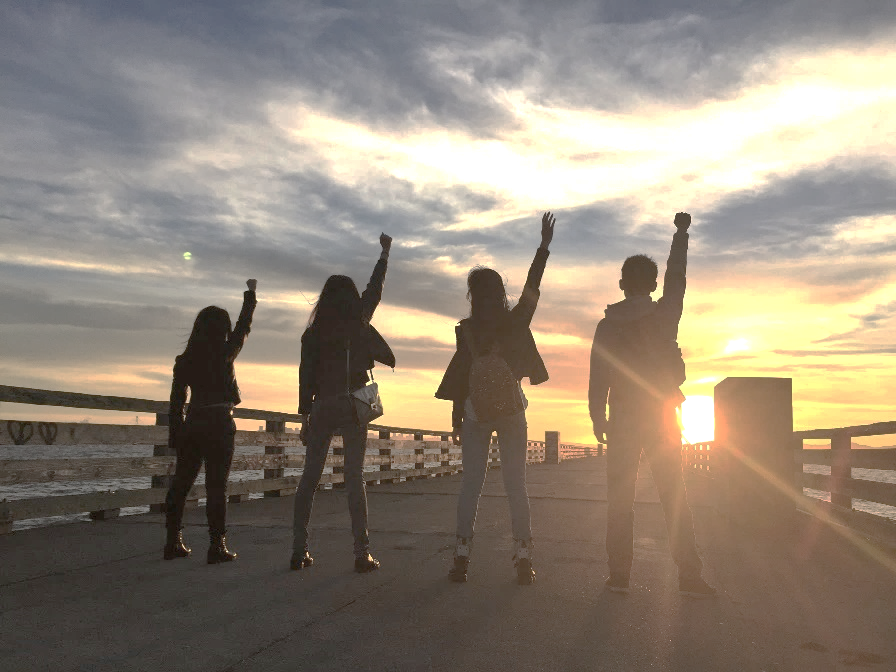 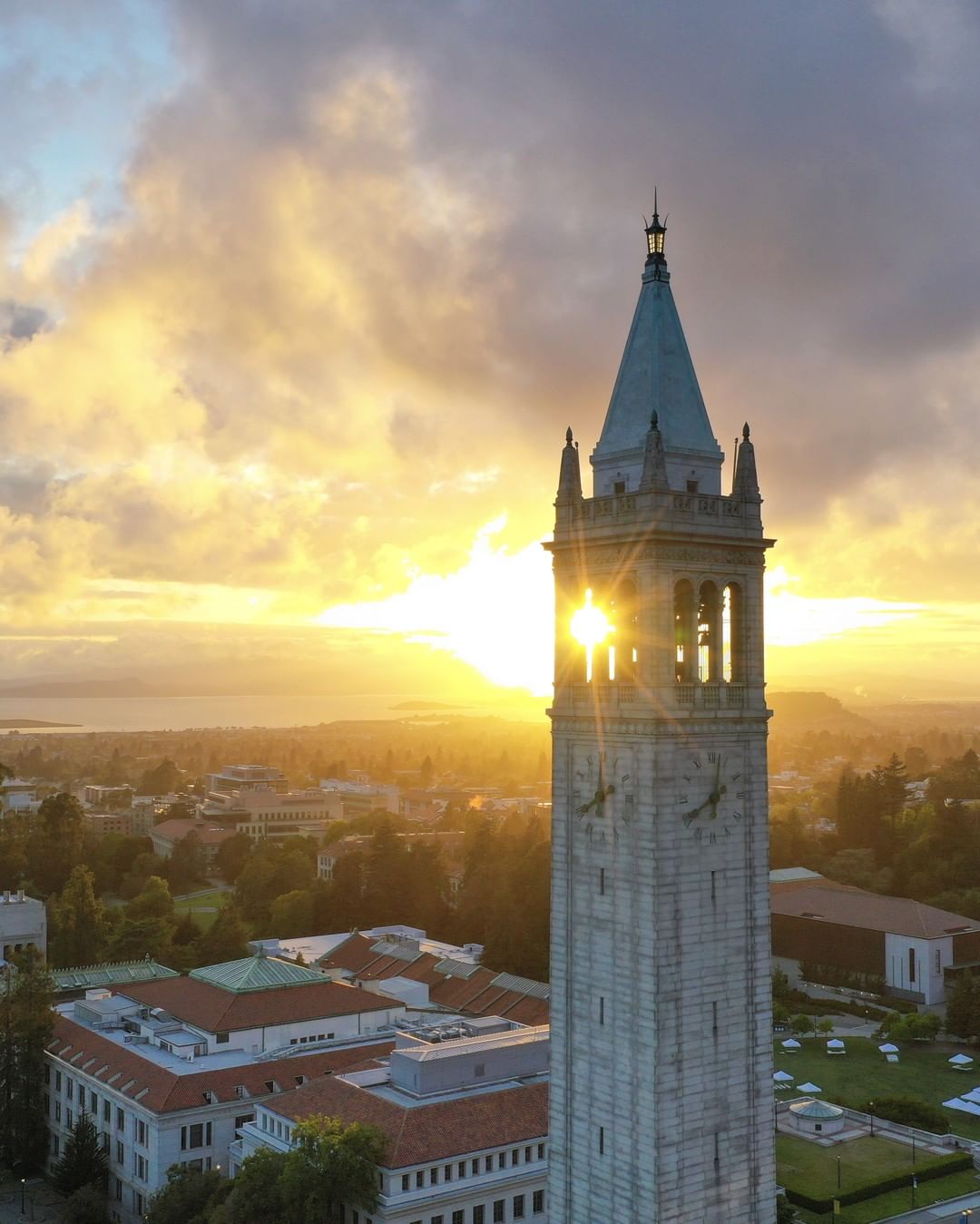 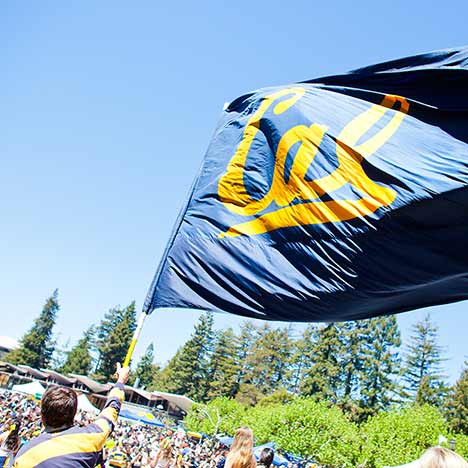 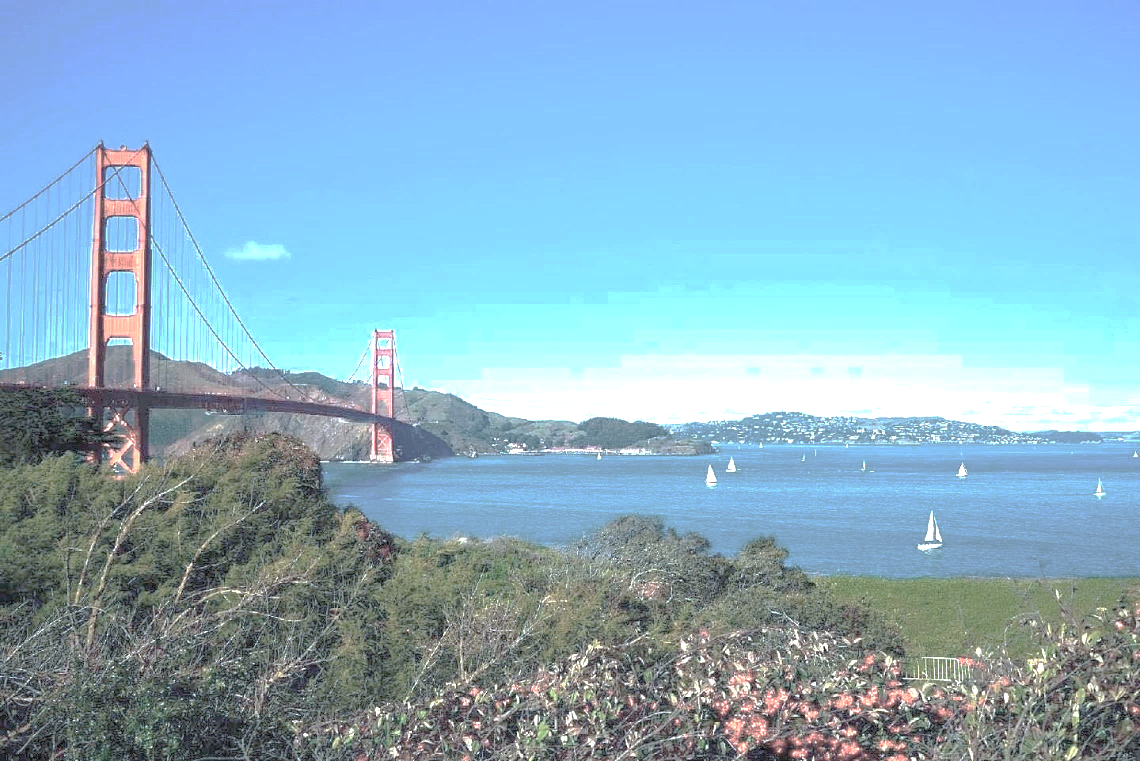 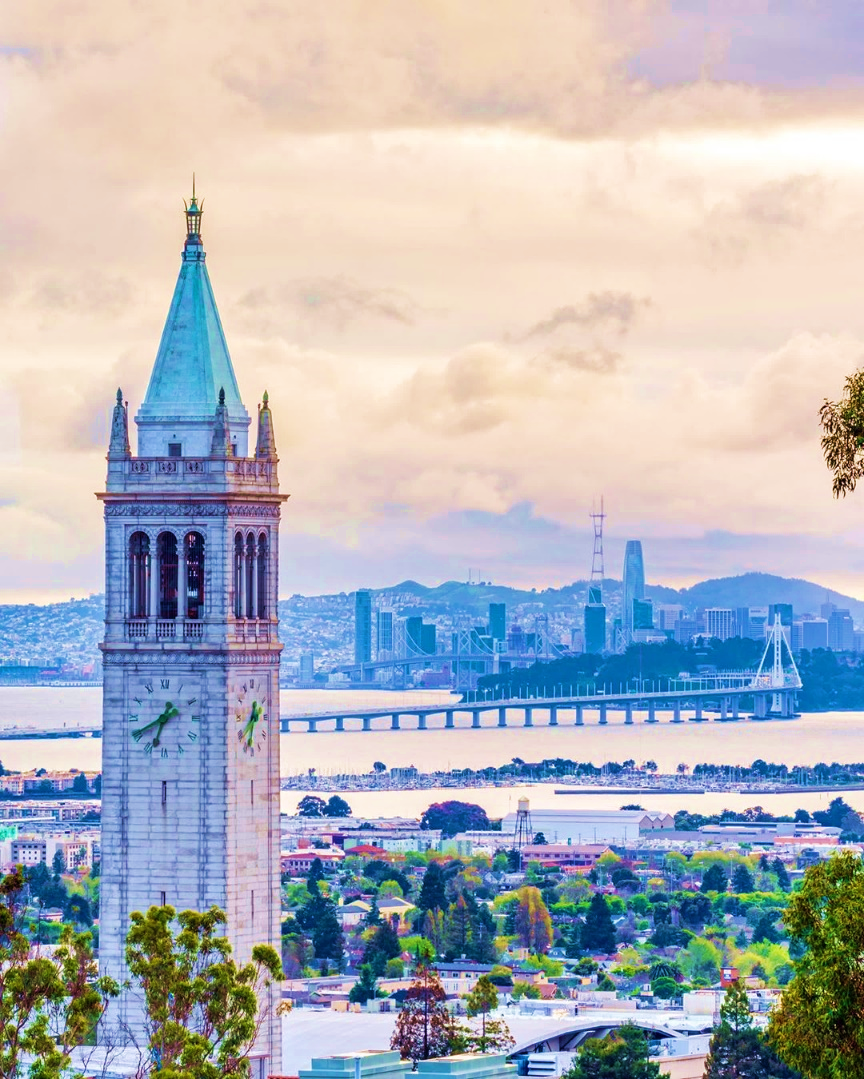 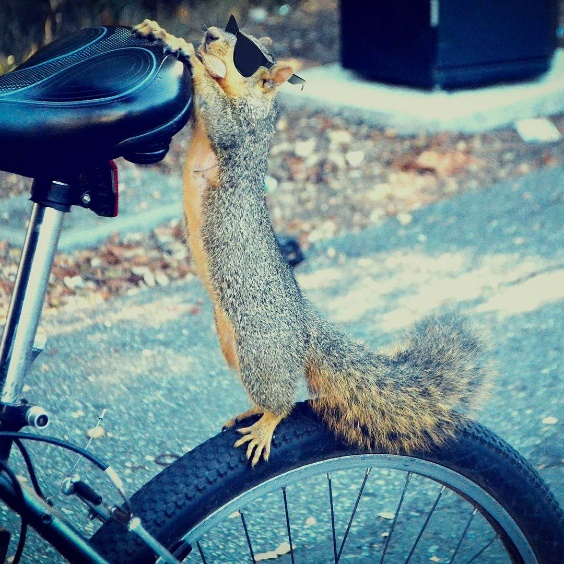 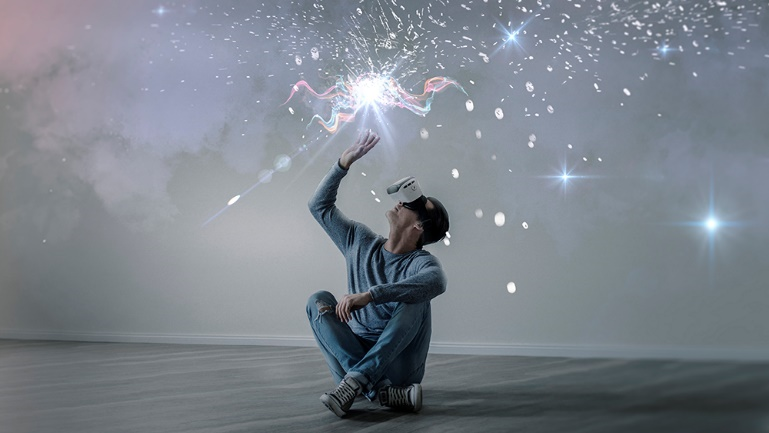 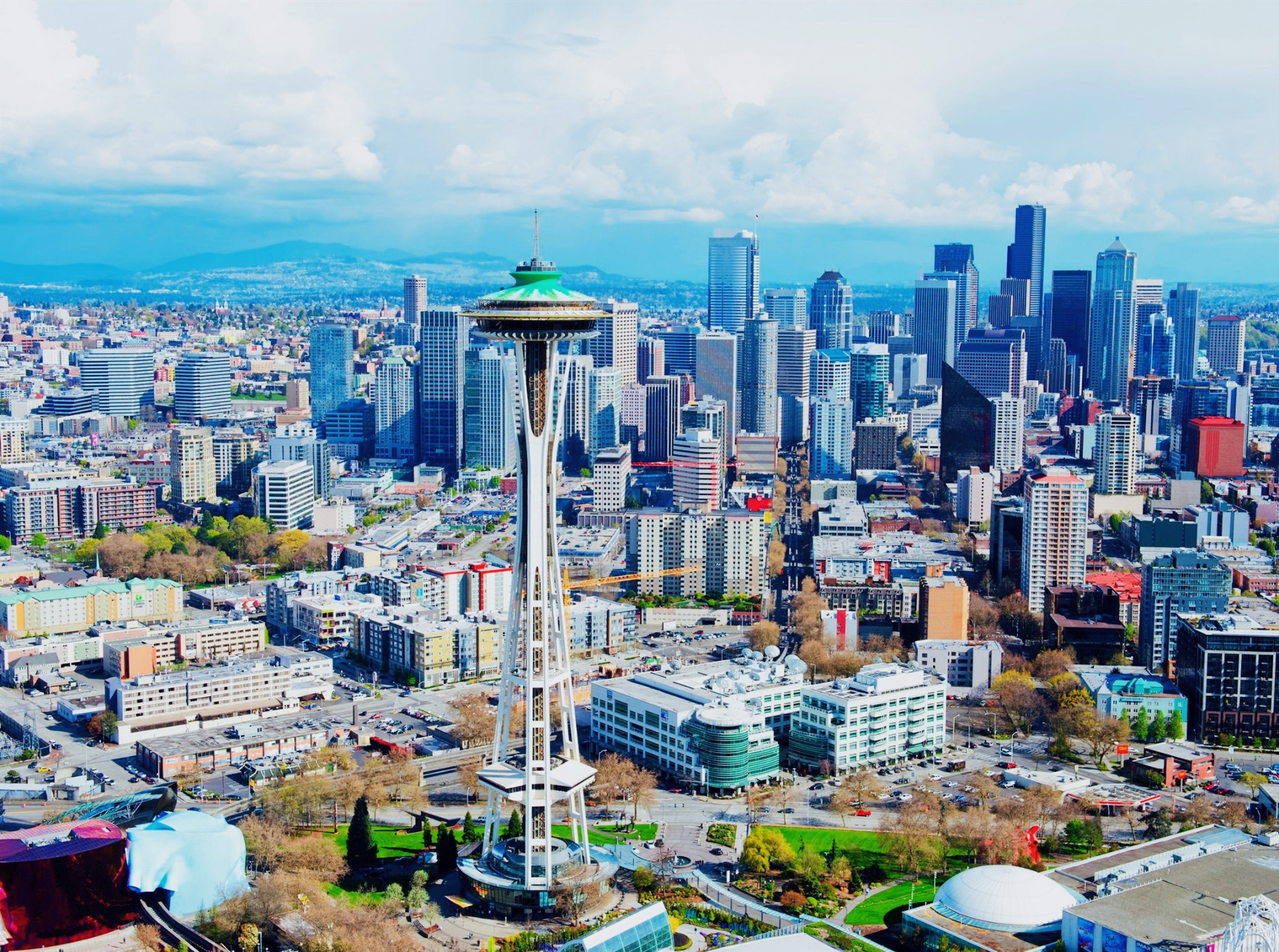 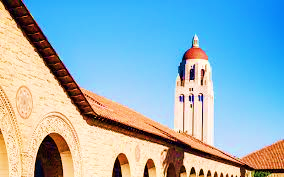 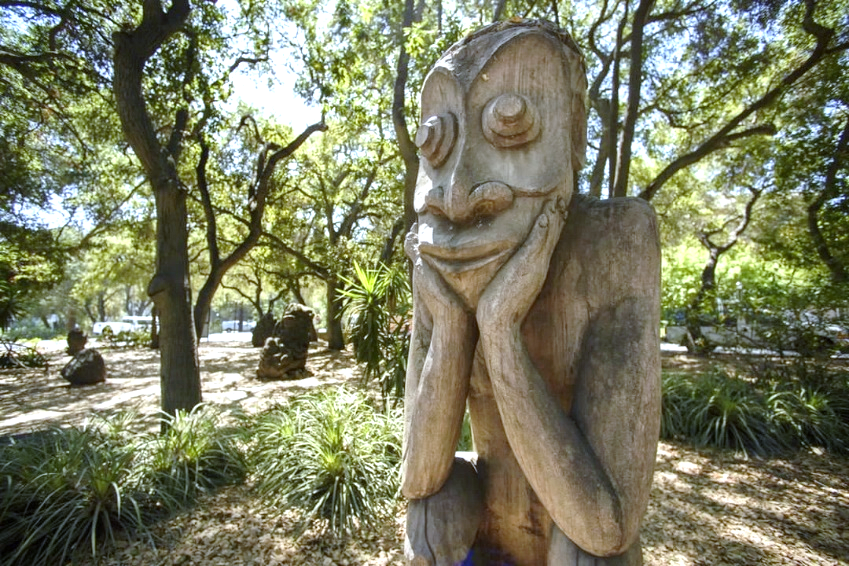 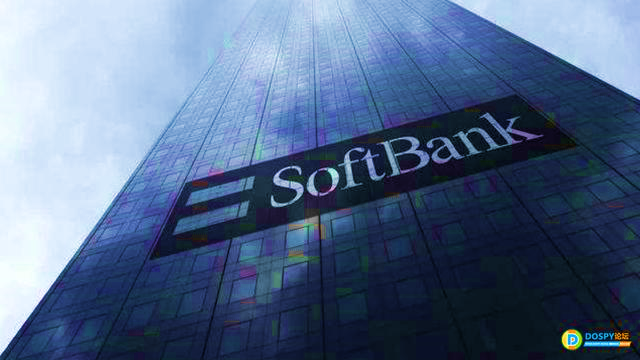 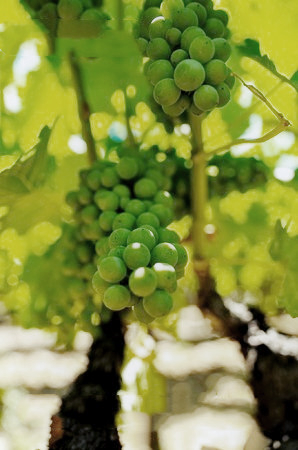 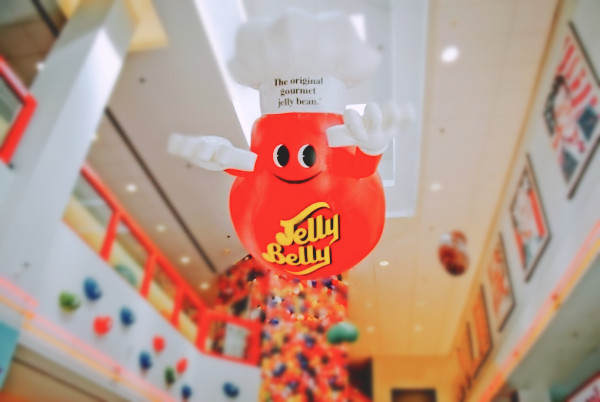 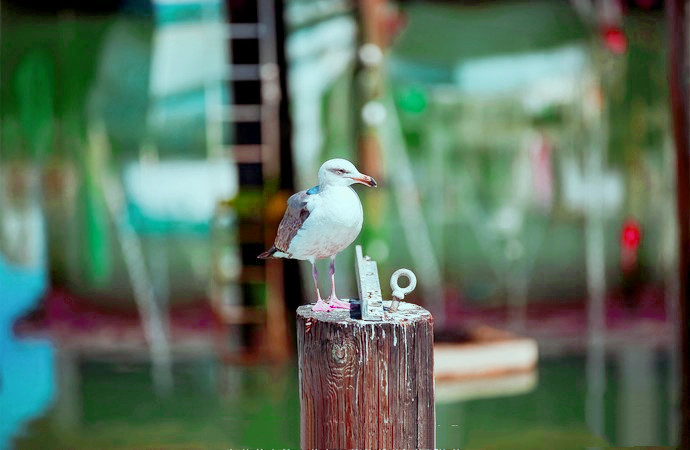 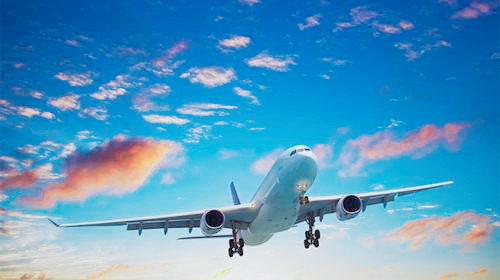 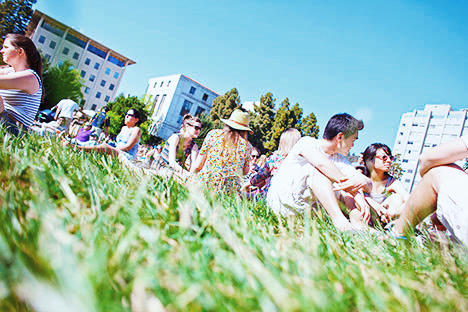 附件·项目报名表|Sign-up Sample FormMorningAfternoonDay 01抵达伯克利办理入住Day 02欢迎会和校园参观文化的冰山模型趋近差异模型Day 03有效的跨文化互动模式跨文化维度Day 04旧金山城市调研Day 05旧金山城市调研Day 06四种领导风格模拟卓越领导者的必备品质MorningAfternoonDay 07设计思维实践伯克利学生交流分享Day 08人工智能研究斯坦福校园参观Day 09硅谷名企参访Day 10创新管理硅谷创新创业Day 11Jelly Belly糖果厂、纳帕山谷Jelly Belly糖果厂、纳帕山谷MorningAfternoonDay 12Livermore商业社区活动Livermore商业社区活动Day 13全球平台背景下科技的崛起对社会的意义演讲技巧Day 14结课演讲颁发证书Day 15结业典礼结业典礼Day 16自由活动自由活动Day 17收拾行李，准备回国收拾行李，准备回国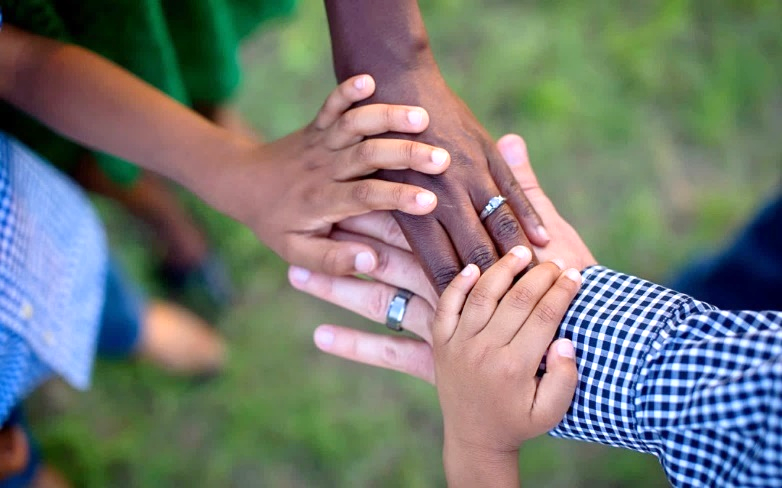 1）文化的冰山模型（Iceberg Model Of Culture）：讨论不同文化的表层表现与深层内涵；2）趋近差异模型（Approaching Differences Model）：研究人类对陌生环境的心理反应；3）跨文化维度（Intercultural Dimensions）：不同文化在各文化维度（个人/集体、直接/间接、等级制度、风险偏好、原则偏好）的体现；有效的跨文化互动模式（Model for Effective Cross-Cultural Interaction）：展示自我意识、他人意识和跨文化差异沟通策略的模式。1）优秀领导的品质：小组探讨优秀领导应当具备的素质，大量分析当前社会领导者的案例；2）活动挑战： 通过分组活动，体验领导者在团队中的作用，体验不同领导风格下的团队表现；3）价值观（Values）：研究价值观对人类行为和领导风格的影响；4）领导风格模拟：演绎并体会多样的领导风格，感受不同领导风格在既定任务中的表现，探讨领导风格对不同任务的优势和劣势。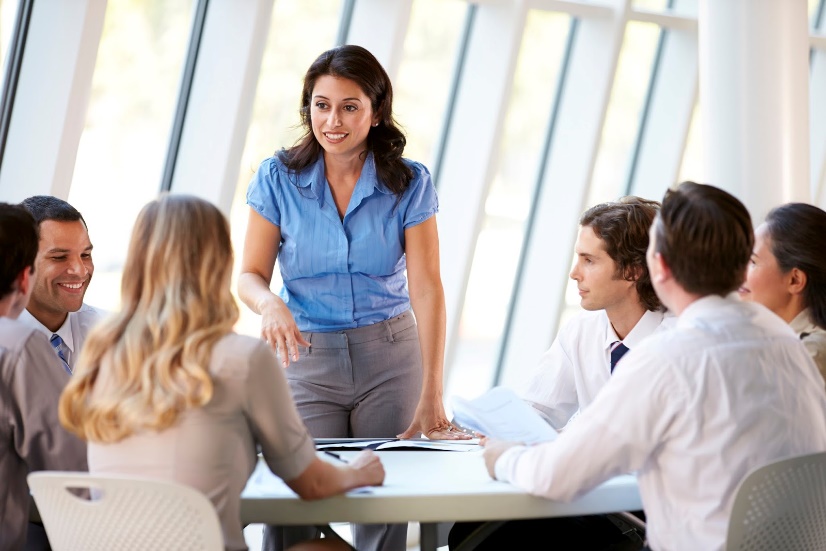 1）DIVE模型（DIVE Model）：学习用DIVE模型（Description, Interpretation, Verification and Evaluation）思考、认识并解决现有问题；2）创新实践（Innovation Practice）：头脑风暴在团队创新中的应用实践；3）横向思维（Lateral Thinking）：跳出思维定式，尝试用不同的思维方式看待日常问题；学生将在伯克利创新实验室（Berkeley Innovation Lab）参加长达12小时的设计思维集中课程，Berkeley Innovation Group联合创始人、加州大学伯克利分校HAAS商学院教授Clark Kellogg及他的专业团队将给大家带来一场Design Thinking盛宴。课程中学生将分组研究课题，利用课堂所学的设计思维理念提出解决实际问题的思路，高达1:10的师生比可以让学生们与老师充分交流。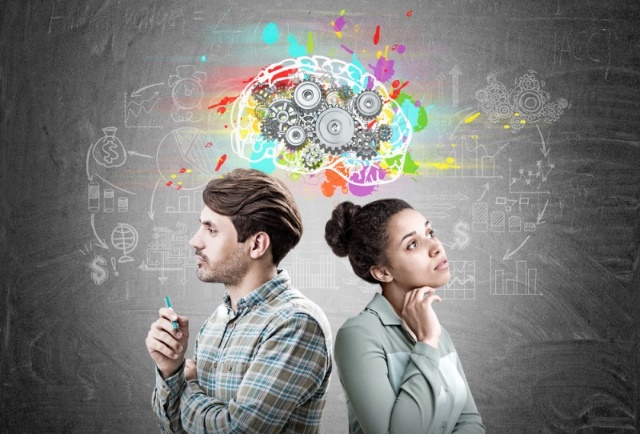 MorningAfternoonDay 01抵达伯克利办理入住Day 02欢迎指引会伯克利校园参观美国社交礼仪&文化冲突Day 03科技创新为公共服务带来的好处科技正在改变世界Day 04旧金山城市调研旧金山城市调研Day 05旧金山城市调研旧金山城市调研Day 06公共服务研讨与实践伯克利社区组织调研Day 07伯克利：人工智能调研伯克利学生交流分享Day 08斯坦福：人工智能调研斯坦福校园参观Day 09科技服务社会演讲技巧Day 10创新管理硅谷创新与创业Day 11Jelly Belly糖果厂纳帕山谷Day 12Livermore商业社区活动Livermore商业社区活动Day 13全球平台背景下科技的崛起对社会的意义演讲技巧Day 14结课演讲颁发证书Day 15结业典礼结业典礼Day 16自由活动自由活动Day 17收拾行李，准备回国收拾行李，准备回国由全美和全球各地区的教育工作者和公民领袖组织发起，该项目旨在鼓励学生广泛地思考未来旧金山湾区如何为所有年龄段的人们提供公平，幸福和可持续发展。中国版课程脱胎于软银集团(Softbank，日本最大的电信、金融与媒体公司之一)资助的短期交流项目之上，由伯克利、斯坦福和翔飞教育集团共同设计。加州大学伯克利分校和斯坦福培养并产生了无数的科学人文创新的领袖。两所学校内的各个院系都强调跨学科合作并互相领导研究项目。他们的各项研究成果大多并非利己，而是服务于社会，乃至服务于全人类。教授讲座内容涉及人工智能发展，科技改变的新世界，创新管理，在广阔领域的科技实践应用及产业化。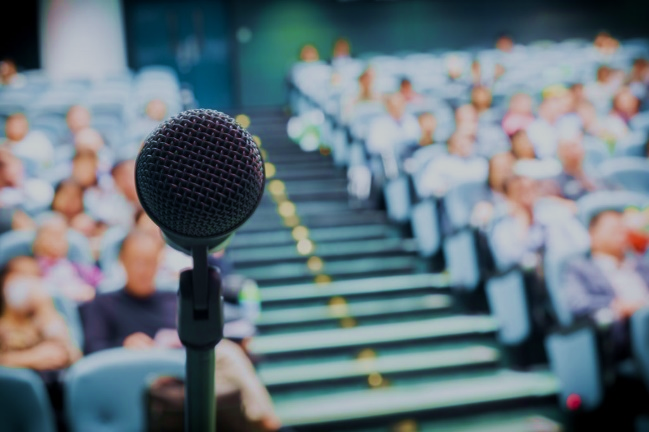 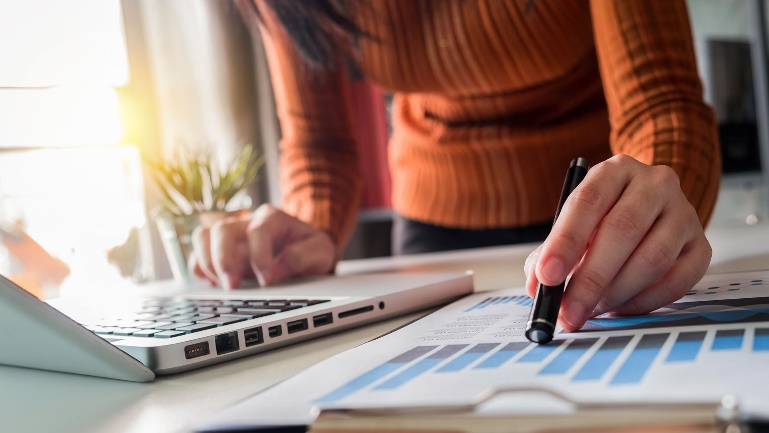 通过访问科技社区和当地的社会服务机构，同学们需要给出自己的课题，并讨论如何设立课题并撰写调研报告。当地的城市和政府会通过我们同学的调研报告认真研究改进社会职能的方案。参加的同学都会在社会实践的过程中了解最前沿的科技和最深入社会生活的科技解决方案。充分的参与度也让同学不仅是作为一个聆听者，更充分参与改变和改革。1）增强参与者获得成功的自信并成为社区领导者;2）促进中美青年之间的紧密联系，从而促进两国之间的相互了解;3）为中国青年提供新的视角，鼓励他们积极参与公民事务，在家庭与社区中扮演社会变革者的角色；4）学生在返回中国后，能够拥有强大的自信作为社区的领导者执行计划和实施变革。作为参与者，学生自己的积极贡献是该项目成功的重要一环。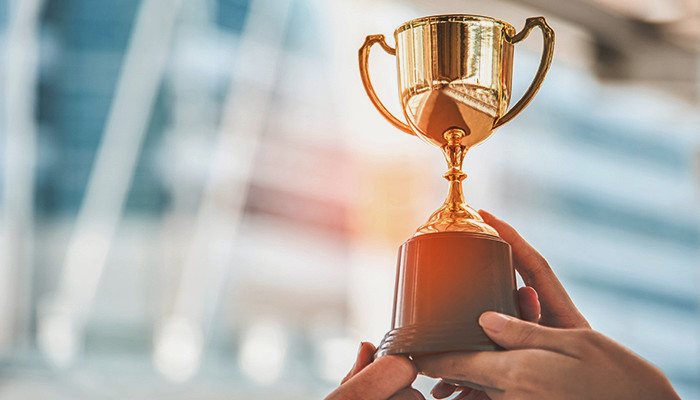 请用“√”选出想要参加的项目请用“√”选出想要参加的项目请用“√”选出想要参加的项目请用“√”选出想要参加的项目请用“√”选出想要参加的项目请用“√”选出想要参加的项目请用“√”选出想要参加的项目请用“√”选出想要参加的项目请用“√”选出想要参加的项目请用“√”选出想要参加的项目科学技术社会实践方向（  ）科学技术社会实践方向（  ）科学技术社会实践方向（  ）科学技术社会实践方向（  ）科学技术社会实践方向（  ）科学技术社会实践方向（  ）创新领导力方向（  ）创新领导力方向（  ）创新领导力方向（  ）创新领导力方向（  ）Part 1 申请者身份信息（中文填写）Part 1 申请者身份信息（中文填写）Part 1 申请者身份信息（中文填写）Part 1 申请者身份信息（中文填写）Part 1 申请者身份信息（中文填写）Part 1 申请者身份信息（中文填写）Part 1 申请者身份信息（中文填写）Part 1 申请者身份信息（中文填写）Part 1 申请者身份信息（中文填写）Part 1 申请者身份信息（中文填写）姓名出生日期出生日期出生日期年/月/日性别英文名若有国籍出生地出生地出生地民族宗教信仰身份证号有效期年/月/日Part 2 申请者旅行证件信息（中文填写）Part 2 申请者旅行证件信息（中文填写）Part 2 申请者旅行证件信息（中文填写）Part 2 申请者旅行证件信息（中文填写）Part 2 申请者旅行证件信息（中文填写）Part 2 申请者旅行证件信息（中文填写）Part 2 申请者旅行证件信息（中文填写）Part 2 申请者旅行证件信息（中文填写）Part 2 申请者旅行证件信息（中文填写）Part 2 申请者旅行证件信息（中文填写）护照号有效期年/月/日签发地签发地签发地旧护照号若有有效签证（请填写目前持有的所有有效签证的国家、类别、有效期，如美国，B1/B2，2025年1月1日）（请填写目前持有的所有有效签证的国家、类别、有效期，如美国，B1/B2，2025年1月1日）（请填写目前持有的所有有效签证的国家、类别、有效期，如美国，B1/B2，2025年1月1日）（请填写目前持有的所有有效签证的国家、类别、有效期，如美国，B1/B2，2025年1月1日）（请填写目前持有的所有有效签证的国家、类别、有效期，如美国，B1/B2，2025年1月1日）（请填写目前持有的所有有效签证的国家、类别、有效期，如美国，B1/B2，2025年1月1日）（请填写目前持有的所有有效签证的国家、类别、有效期，如美国，B1/B2，2025年1月1日）（请填写目前持有的所有有效签证的国家、类别、有效期，如美国，B1/B2，2025年1月1日）（请填写目前持有的所有有效签证的国家、类别、有效期，如美国，B1/B2，2025年1月1日）拒签历史及理由Part 3 申请者学术信息（中文填写）Part 3 申请者学术信息（中文填写）Part 3 申请者学术信息（中文填写）Part 3 申请者学术信息（中文填写）Part 3 申请者学术信息（中文填写）Part 3 申请者学术信息（中文填写）Part 3 申请者学术信息（中文填写）Part 3 申请者学术信息（中文填写）Part 3 申请者学术信息（中文填写）Part 3 申请者学术信息（中文填写）在读院校院系入学年份专业绩点绩点   /   满分绩点   /   满分绩点   /   满分绩点   /   满分学制2/3/4/5年在读学历本 / 研 年级CET4成绩CET4成绩CET4成绩CET6成绩TOEFL成绩若有小分成绩听力  /  阅读  /  口语  /  写作听力  /  阅读  /  口语  /  写作听力  /  阅读  /  口语  /  写作听力  /  阅读  /  口语  /  写作听力  /  阅读  /  口语  /  写作考试时间年/月/日IELTS成绩若有小分成绩听力  /  阅读  /  口语  /  写作听力  /  阅读  /  口语  /  写作听力  /  阅读  /  口语  /  写作听力  /  阅读  /  口语  /  写作听力  /  阅读  /  口语  /  写作考试时间年/月/日Part 4 申请者通讯信息（中文填写）Part 4 申请者通讯信息（中文填写）Part 4 申请者通讯信息（中文填写）Part 4 申请者通讯信息（中文填写）Part 4 申请者通讯信息（中文填写）Part 4 申请者通讯信息（中文填写）Part 4 申请者通讯信息（中文填写）Part 4 申请者通讯信息（中文填写）Part 4 申请者通讯信息（中文填写）Part 4 申请者通讯信息（中文填写）居住地址（请认真、完整填写，请填写长期居住、生活的地址，如学校宿舍地址或家庭地址）（请认真、完整填写，请填写长期居住、生活的地址，如学校宿舍地址或家庭地址）（请认真、完整填写，请填写长期居住、生活的地址，如学校宿舍地址或家庭地址）（请认真、完整填写，请填写长期居住、生活的地址，如学校宿舍地址或家庭地址）（请认真、完整填写，请填写长期居住、生活的地址，如学校宿舍地址或家庭地址）（请认真、完整填写，请填写长期居住、生活的地址，如学校宿舍地址或家庭地址）（请认真、完整填写，请填写长期居住、生活的地址，如学校宿舍地址或家庭地址）邮编邮寄地址（请认真、完整填写以便邮寄录取信等重要材料）（请认真、完整填写以便邮寄录取信等重要材料）（请认真、完整填写以便邮寄录取信等重要材料）（请认真、完整填写以便邮寄录取信等重要材料）（请认真、完整填写以便邮寄录取信等重要材料）（请认真、完整填写以便邮寄录取信等重要材料）（请认真、完整填写以便邮寄录取信等重要材料）邮编手机号码电子邮箱电子邮箱电子邮箱Part 5 申请者紧急联络人信息（中文填写）Part 5 申请者紧急联络人信息（中文填写）Part 5 申请者紧急联络人信息（中文填写）Part 5 申请者紧急联络人信息（中文填写）Part 5 申请者紧急联络人信息（中文填写）Part 5 申请者紧急联络人信息（中文填写）Part 5 申请者紧急联络人信息（中文填写）Part 5 申请者紧急联络人信息（中文填写）Part 5 申请者紧急联络人信息（中文填写）Part 5 申请者紧急联络人信息（中文填写）姓名性别性别性别关系居住地址（请认真、完整填写，请填写长期居住、生活的地址，如家庭地址或单位地址）（请认真、完整填写，请填写长期居住、生活的地址，如家庭地址或单位地址）（请认真、完整填写，请填写长期居住、生活的地址，如家庭地址或单位地址）（请认真、完整填写，请填写长期居住、生活的地址，如家庭地址或单位地址）（请认真、完整填写，请填写长期居住、生活的地址，如家庭地址或单位地址）（请认真、完整填写，请填写长期居住、生活的地址，如家庭地址或单位地址）（请认真、完整填写，请填写长期居住、生活的地址，如家庭地址或单位地址）邮编手机号码电子邮箱电子邮箱电子邮箱Part 6 申请者健康信息（中文填写）Part 6 申请者健康信息（中文填写）Part 6 申请者健康信息（中文填写）Part 6 申请者健康信息（中文填写）Part 6 申请者健康信息（中文填写）Part 6 申请者健康信息（中文填写）Part 6 申请者健康信息（中文填写）Part 6 申请者健康信息（中文填写）Part 6 申请者健康信息（中文填写）Part 6 申请者健康信息（中文填写）整体状况（请描述自己目前及长期以来的身体状况，是否健康，是否有残障等）（请描述自己目前及长期以来的身体状况，是否健康，是否有残障等）（请描述自己目前及长期以来的身体状况，是否健康，是否有残障等）（请描述自己目前及长期以来的身体状况，是否健康，是否有残障等）（请描述自己目前及长期以来的身体状况，是否健康，是否有残障等）（请描述自己目前及长期以来的身体状况，是否健康，是否有残障等）（请描述自己目前及长期以来的身体状况，是否健康，是否有残障等）（请描述自己目前及长期以来的身体状况，是否健康，是否有残障等）（请描述自己目前及长期以来的身体状况，是否健康，是否有残障等）重大病史（请说明自己是否曾罹患心脑血管疾病、哮喘、骨折等重大疾病或伤患）（请说明自己是否曾罹患心脑血管疾病、哮喘、骨折等重大疾病或伤患）（请说明自己是否曾罹患心脑血管疾病、哮喘、骨折等重大疾病或伤患）（请说明自己是否曾罹患心脑血管疾病、哮喘、骨折等重大疾病或伤患）（请说明自己是否曾罹患心脑血管疾病、哮喘、骨折等重大疾病或伤患）（请说明自己是否曾罹患心脑血管疾病、哮喘、骨折等重大疾病或伤患）（请说明自己是否曾罹患心脑血管疾病、哮喘、骨折等重大疾病或伤患）（请说明自己是否曾罹患心脑血管疾病、哮喘、骨折等重大疾病或伤患）（请说明自己是否曾罹患心脑血管疾病、哮喘、骨折等重大疾病或伤患）用药需求（请说明自己是否需要长期服用中西医药物，是否需要常备某种药物）（请说明自己是否需要长期服用中西医药物，是否需要常备某种药物）（请说明自己是否需要长期服用中西医药物，是否需要常备某种药物）（请说明自己是否需要长期服用中西医药物，是否需要常备某种药物）（请说明自己是否需要长期服用中西医药物，是否需要常备某种药物）（请说明自己是否需要长期服用中西医药物，是否需要常备某种药物）（请说明自己是否需要长期服用中西医药物，是否需要常备某种药物）（请说明自己是否需要长期服用中西医药物，是否需要常备某种药物）（请说明自己是否需要长期服用中西医药物，是否需要常备某种药物）药物过敏（请描述自己是否对某种或某类药物有过敏反应，如阿司匹林、青霉素等）（请描述自己是否对某种或某类药物有过敏反应，如阿司匹林、青霉素等）（请描述自己是否对某种或某类药物有过敏反应，如阿司匹林、青霉素等）（请描述自己是否对某种或某类药物有过敏反应，如阿司匹林、青霉素等）（请描述自己是否对某种或某类药物有过敏反应，如阿司匹林、青霉素等）（请描述自己是否对某种或某类药物有过敏反应，如阿司匹林、青霉素等）（请描述自己是否对某种或某类药物有过敏反应，如阿司匹林、青霉素等）（请描述自己是否对某种或某类药物有过敏反应，如阿司匹林、青霉素等）（请描述自己是否对某种或某类药物有过敏反应，如阿司匹林、青霉素等）环境不适（请描述自己是否容易在某种环境中感到不适，如花粉、强紫外线等）（请描述自己是否容易在某种环境中感到不适，如花粉、强紫外线等）（请描述自己是否容易在某种环境中感到不适，如花粉、强紫外线等）（请描述自己是否容易在某种环境中感到不适，如花粉、强紫外线等）（请描述自己是否容易在某种环境中感到不适，如花粉、强紫外线等）（请描述自己是否容易在某种环境中感到不适，如花粉、强紫外线等）（请描述自己是否容易在某种环境中感到不适，如花粉、强紫外线等）（请描述自己是否容易在某种环境中感到不适，如花粉、强紫外线等）（请描述自己是否容易在某种环境中感到不适，如花粉、强紫外线等）饮食忌口（请描述自己是否对某种或某类食物有过敏反应，如花生、海鲜等，或对食物有特别需求，如不食猪肉、素食主义等）（请描述自己是否对某种或某类食物有过敏反应，如花生、海鲜等，或对食物有特别需求，如不食猪肉、素食主义等）（请描述自己是否对某种或某类食物有过敏反应，如花生、海鲜等，或对食物有特别需求，如不食猪肉、素食主义等）（请描述自己是否对某种或某类食物有过敏反应，如花生、海鲜等，或对食物有特别需求，如不食猪肉、素食主义等）（请描述自己是否对某种或某类食物有过敏反应，如花生、海鲜等，或对食物有特别需求，如不食猪肉、素食主义等）（请描述自己是否对某种或某类食物有过敏反应，如花生、海鲜等，或对食物有特别需求，如不食猪肉、素食主义等）（请描述自己是否对某种或某类食物有过敏反应，如花生、海鲜等，或对食物有特别需求，如不食猪肉、素食主义等）（请描述自己是否对某种或某类食物有过敏反应，如花生、海鲜等，或对食物有特别需求，如不食猪肉、素食主义等）（请描述自己是否对某种或某类食物有过敏反应，如花生、海鲜等，或对食物有特别需求，如不食猪肉、素食主义等）其他事项（请补充其他你希望项目主办方了解的信息，以便我们更好地保障你在项目期间的安全）（请补充其他你希望项目主办方了解的信息，以便我们更好地保障你在项目期间的安全）（请补充其他你希望项目主办方了解的信息，以便我们更好地保障你在项目期间的安全）（请补充其他你希望项目主办方了解的信息，以便我们更好地保障你在项目期间的安全）（请补充其他你希望项目主办方了解的信息，以便我们更好地保障你在项目期间的安全）（请补充其他你希望项目主办方了解的信息，以便我们更好地保障你在项目期间的安全）（请补充其他你希望项目主办方了解的信息，以便我们更好地保障你在项目期间的安全）（请补充其他你希望项目主办方了解的信息，以便我们更好地保障你在项目期间的安全）（请补充其他你希望项目主办方了解的信息，以便我们更好地保障你在项目期间的安全）请务必确保所有信息真实有效并填写完整请务必确保所有信息真实有效并填写完整请务必确保所有信息真实有效并填写完整请务必确保所有信息真实有效并填写完整请务必确保所有信息真实有效并填写完整本人签名：签名日期：本人签名：签名日期：本人签名：签名日期：本人签名：签名日期：本人签名：签名日期：